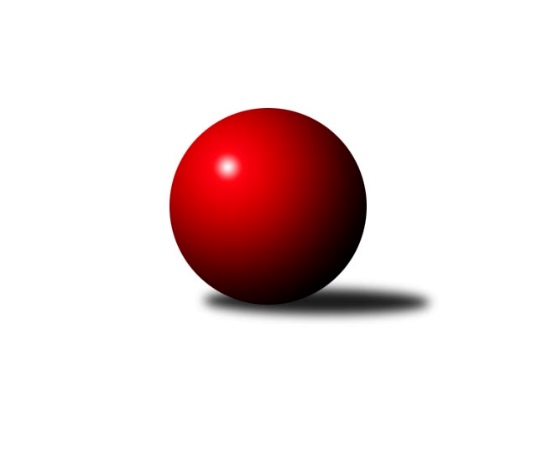 Č.24Ročník 2008/2009	4.4.2009Nejlepšího výkonu v tomto kole: 2628 dosáhlo družstvo: TJ  Odry ˝A˝Severomoravská divize 2008/2009Výsledky 24. kolaSouhrnný přehled výsledků:TJ Sokol Chvalíkovice ˝A˝	- TJ Opava ˝C˝	12:4	2419:2358		4.4.TJ  Prostějov ˝A˝	- TJ Kovohutě Břidličná ˝A˝	11:5	2564:2506		4.4.TJ Horní Benešov ˝B˝	- TJ Tatran Litovel ˝A˝	10:6	2620:2520		4.4.TJ  Odry ˝A˝	- Sokol Přemyslovice ˝B˝	8:8	2628:2604		4.4.TJ Sokol Sedlnice ˝A˝	- SKK Ostrava ˝A˝	4:12	2495:2584		4.4.TJ VOKD Poruba ˝A˝	- KK Šumperk ˝B˝	4:12	2393:2496		4.4.Tabulka družstev:	1.	TJ  Prostějov ˝A˝	22	15	3	4	223 : 129 	 	 2537	33	2.	KK Minerva Opava ˝A˝	22	13	0	9	220 : 132 	 	 2539	26	3.	TJ Opava ˝C˝	22	11	3	8	177 : 175 	 	 2524	25	4.	TJ VOKD Poruba ˝A˝	22	10	5	7	172 : 180 	 	 2516	25	5.	TJ Sokol Sedlnice ˝A˝	22	10	3	9	172 : 180 	 	 2487	23	6.	TJ Kovohutě Břidličná ˝A˝	23	10	2	11	194 : 174 	 	 2485	22	7.	TJ Tatran Litovel ˝A˝	23	10	2	11	183 : 185 	 	 2509	22	8.	KK Šumperk ˝B˝	22	9	2	11	177 : 175 	 	 2484	20	9.	Sokol Přemyslovice ˝B˝	22	9	2	11	151 : 201 	 	 2483	20	10.	TJ Sokol Chvalíkovice ˝A˝	22	9	1	12	174 : 178 	 	 2471	19	11.	TJ  Odry ˝A˝	22	8	3	11	162 : 190 	 	 2506	19	12.	SKK Ostrava ˝A˝	22	6	6	10	157 : 195 	 	 2510	18	13.	TJ Horní Benešov ˝B˝	22	7	2	13	142 : 210 	 	 2424	16Podrobné výsledky kola:	 TJ Sokol Chvalíkovice ˝A˝	2419	12:4	2358	TJ Opava ˝C˝	David Hendrych	 	 195 	 191 		386 	 2:0 	 375 	 	192 	 183		Martin Weiss	Jakub Hendrych *1	 	 184 	 210 		394 	 0:2 	 414 	 	223 	 191		Josef Němec	Vladimír Kostka	 	 183 	 198 		381 	 0:2 	 409 	 	208 	 201		Svatopluk Kříž	Josef Hendrych	 	 223 	 213 		436 	 2:0 	 359 	 	178 	 181		Stanislav Máčala	Martin Šumník	 	 201 	 198 		399 	 2:0 	 389 	 	201 	 188		Petr Schwalbe	Vladimír Valenta	 	 206 	 217 		423 	 2:0 	 412 	 	193 	 219		Milan Jahnrozhodčí: střídání: *1 od 45. hodu Marek HynarNejlepší výkon utkání: 436 - Josef Hendrych	 TJ  Prostějov ˝A˝	2564	11:5	2506	TJ Kovohutě Břidličná ˝A˝	Miroslav Plachý	 	 206 	 221 		427 	 2:0 	 405 	 	207 	 198		Jaroslav Doseděl	Martin Adámek	 	 210 	 222 		432 	 1:1 	 432 	 	231 	 201		Leoš Řepka	Roman Rolenc	 	 216 	 230 		446 	 2:0 	 426 	 	223 	 203		Jan Doseděl	Petr Černohous	 	 224 	 203 		427 	 0:2 	 429 	 	215 	 214		Jiří Večeřa	Josef Jurda	 	 218 	 191 		409 	 0:2 	 427 	 	209 	 218		Jiří Procházka	Miroslav Znojil	 	 211 	 212 		423 	 2:0 	 387 	 	188 	 199		Tomáš Fiury rozhodčí: Nejlepší výkon utkání: 446 - Roman Rolenc	 TJ Horní Benešov ˝B˝	2620	10:6	2520	TJ Tatran Litovel ˝A˝	Michal Vavrák	 	 239 	 208 		447 	 2:0 	 416 	 	207 	 209		Petr Axman	Kamil Kubeša	 	 227 	 237 		464 	 2:0 	 386 	 	194 	 192		Jiří Čamek	Marek Bilíček	 	 222 	 204 		426 	 0:2 	 435 	 	223 	 212		Stanislav Brosinger	Vladislav Pečinka	 	 211 	 202 		413 	 0:2 	 426 	 	212 	 214		František Baleka	Zdeněk Černý	 	 208 	 245 		453 	 2:0 	 419 	 	197 	 222		Jiří Kráčmar	Tomáš Černý	 	 195 	 222 		417 	 0:2 	 438 	 	216 	 222		Kamil Axmanrozhodčí: Nejlepší výkon utkání: 464 - Kamil Kubeša	 TJ  Odry ˝A˝	2628	8:8	2604	Sokol Přemyslovice ˝B˝	Stanislav Ovšák	 	 219 	 239 		458 	 2:0 	 435 	 	217 	 218		Zdeněk Peč	Vojtěch Rozkopal	 	 227 	 207 		434 	 0:2 	 455 	 	220 	 235		Vojtěch Jurníček	Miroslav Dimidenko	 	 183 	 230 		413 	 0:2 	 437 	 	210 	 227		Eduard Tomek	Milan Zezulka	 	 224 	 203 		427 	 0:2 	 446 	 	218 	 228		Milan Dvorský	Karel Chlevišťan	 	 195 	 208 		403 	 0:2 	 426 	 	211 	 215		Zdeněk Grulich	Petr Dvorský	 	 246 	 247 		493 	 2:0 	 405 	 	194 	 211		Josef Grulichrozhodčí: Nejlepší výkon utkání: 493 - Petr Dvorský	 TJ Sokol Sedlnice ˝A˝	2495	4:12	2584	SKK Ostrava ˝A˝	Miroslav Mikulský	 	 228 	 214 		442 	 2:0 	 404 	 	209 	 195		Libor Tkáč	Jan Stuchlík	 	 198 	 200 		398 	 0:2 	 405 	 	197 	 208		Jan Polášek	Rostislav Kletenský	 	 205 	 230 		435 	 2:0 	 420 	 	210 	 210		Miroslav Složil	Ladislav  Petr	 	 215 	 199 		414 	 0:2 	 427 	 	222 	 205		Miroslav Pytel	Stanislav Brejcha	 	 193 	 202 		395 	 0:2 	 485 	 	254 	 231		Jiří Trnka	Ivo Stuchlík	 	 210 	 201 		411 	 0:2 	 443 	 	226 	 217		Pavel Gerlichrozhodčí: Nejlepší výkon utkání: 485 - Jiří Trnka	 TJ VOKD Poruba ˝A˝	2393	4:12	2496	KK Šumperk ˝B˝	Petr Brablec	 	 202 	 208 		410 	 0:2 	 416 	 	193 	 223		Alexandr Rájoš	Rostislav Bareš	 	 187 	 210 		397 	 2:0 	 387 	 	194 	 193		Gustav Vojtek	Petr Brablec	 	 201 	 201 		402 	 0:2 	 417 	 	209 	 208		Milan Vymazal	Ivo Marek	 	 186 	 199 		385 	 0:2 	 413 	 	214 	 199		Michal Strachota	Ladislav Mika	 	 192 	 185 		377 	 0:2 	 442 	 	206 	 236		Petr Matějka	Martin Skopal	 	 225 	 197 		422 	 2:0 	 421 	 	217 	 204		Jan Semrádrozhodčí: Nejlepší výkon utkání: 442 - Petr MatějkaPořadí jednotlivců:	jméno hráče	družstvo	celkem	plné	dorážka	chyby	poměr kuž.	Maximum	1.	Vladimír Heiser 	KK Minerva Opava ˝A˝	439.40	296.1	143.3	3.1	11/12	(475)	2.	Petr Dvorský 	TJ  Odry ˝A˝	437.22	295.5	141.7	2.6	9/12	(493)	3.	Kamil Axman 	TJ Tatran Litovel ˝A˝	436.51	294.3	142.2	4.5	11/13	(474)	4.	Jiří Trnka 	SKK Ostrava ˝A˝	434.73	294.1	140.6	2.0	11/12	(485)	5.	Petr Brablec 	TJ VOKD Poruba ˝A˝	432.26	291.1	141.1	2.8	11/12	(491)	6.	Josef Jurda 	TJ  Prostějov ˝A˝	431.10	293.3	137.8	3.7	12/12	(475)	7.	Ivo Stuchlík 	TJ Sokol Sedlnice ˝A˝	430.58	292.6	138.0	4.3	12/12	(477)	8.	Luděk Slanina 	KK Minerva Opava ˝A˝	429.50	286.7	142.8	2.1	9/12	(458)	9.	Pavel Martinec 	KK Minerva Opava ˝A˝	428.55	294.0	134.6	3.9	11/12	(468)	10.	Petr Černohous 	TJ  Prostějov ˝A˝	427.23	291.4	135.8	3.4	12/12	(470)	11.	Karel Chlevišťan 	TJ  Odry ˝A˝	426.95	293.6	133.4	4.4	10/12	(469)	12.	Svatopluk Kříž 	TJ Opava ˝C˝	426.45	290.8	135.6	4.3	8/12	(474)	13.	Zdeněk Chlopčík 	KK Minerva Opava ˝A˝	425.92	289.7	136.2	4.4	11/12	(473)	14.	Zdeněk Peč 	Sokol Přemyslovice ˝B˝	425.20	287.8	137.4	5.6	11/12	(495)	15.	Roman Rolenc 	TJ  Prostějov ˝A˝	425.05	289.8	135.3	3.1	12/12	(468)	16.	Čestmír Řepka 	TJ Kovohutě Břidličná ˝A˝	424.75	287.1	137.6	4.5	10/12	(454)	17.	Josef Němec 	TJ Opava ˝C˝	424.08	302.5	121.5	4.3	11/12	(488)	18.	Martin Skopal 	TJ VOKD Poruba ˝A˝	423.42	289.6	133.8	5.8	11/12	(476)	19.	Jan Semrád 	KK Šumperk ˝B˝	423.16	295.6	127.6	4.6	11/12	(468)	20.	Miroslav Znojil 	TJ  Prostějov ˝A˝	423.11	285.6	137.5	4.2	11/12	(476)	21.	Jakub Mokoš 	TJ Tatran Litovel ˝A˝	422.95	290.1	132.9	5.8	10/13	(463)	22.	Martin Šumník 	TJ Sokol Chvalíkovice ˝A˝	422.75	288.7	134.0	3.3	10/12	(460)	23.	Jan Stuchlík 	TJ Sokol Sedlnice ˝A˝	422.58	286.8	135.8	3.7	12/12	(465)	24.	Jan Šebek 	TJ  Odry ˝A˝	422.51	284.4	138.1	3.7	10/12	(484)	25.	Jiří Kráčmar 	TJ Tatran Litovel ˝A˝	419.92	288.0	131.9	4.4	10/13	(446)	26.	Ladislav  Petr 	TJ Sokol Sedlnice ˝A˝	419.88	290.9	129.0	4.2	12/12	(469)	27.	Petr Basta 	TJ VOKD Poruba ˝A˝	419.81	282.3	137.5	4.2	8/12	(472)	28.	Milan Jahn 	TJ Opava ˝C˝	419.56	284.6	135.0	3.9	11/12	(455)	29.	Leoš Řepka 	TJ Kovohutě Břidličná ˝A˝	419.54	288.5	131.0	4.9	12/12	(461)	30.	Jan Doseděl 	TJ Kovohutě Břidličná ˝A˝	419.16	283.6	135.6	4.5	12/12	(447)	31.	Petr Schwalbe 	TJ Opava ˝C˝	418.92	299.5	119.4	5.5	12/12	(458)	32.	Rostislav Bareš 	TJ VOKD Poruba ˝A˝	418.60	288.4	130.2	5.9	11/12	(442)	33.	Jiří Procházka 	TJ Kovohutě Břidličná ˝A˝	418.38	286.6	131.7	5.0	11/12	(438)	34.	Martin Adámek 	TJ  Prostějov ˝A˝	418.29	284.3	134.0	4.5	9/12	(482)	35.	Miroslav Složil 	SKK Ostrava ˝A˝	418.17	286.9	131.2	5.9	9/12	(458)	36.	František Baleka 	TJ Tatran Litovel ˝A˝	418.07	285.1	133.0	4.0	10/13	(455)	37.	Milan Dvorský 	Sokol Přemyslovice ˝B˝	417.83	285.8	132.1	5.5	9/12	(488)	38.	Marek Hynar 	TJ Sokol Chvalíkovice ˝A˝	417.82	289.6	128.2	5.7	9/12	(445)	39.	Miroslav Dimidenko 	TJ  Odry ˝A˝	417.50	285.8	131.7	3.5	11/12	(477)	40.	Petr Matějka 	KK Šumperk ˝B˝	417.47	290.7	126.8	6.3	12/12	(474)	41.	Miroslav Plachý 	TJ  Prostějov ˝A˝	417.04	288.7	128.4	4.2	12/12	(458)	42.	Stanislav Máčala 	TJ Opava ˝C˝	416.64	300.2	116.5	4.8	11/12	(459)	43.	Ivo Marek 	TJ VOKD Poruba ˝A˝	416.48	286.3	130.2	4.3	12/12	(457)	44.	Radek Foltýn 	SKK Ostrava ˝A˝	416.20	290.1	126.1	6.6	11/12	(490)	45.	Ladislav Mika 	TJ VOKD Poruba ˝A˝	415.79	286.0	129.8	5.0	10/12	(445)	46.	Josef Plšek 	KK Minerva Opava ˝A˝	415.28	290.3	124.9	5.4	9/12	(468)	47.	Libor Tkáč 	SKK Ostrava ˝A˝	415.26	284.2	131.0	4.6	10/12	(452)	48.	Miroslav Pytel 	SKK Ostrava ˝A˝	414.99	282.7	132.2	5.2	11/12	(447)	49.	Stanislav Ovšák 	TJ  Odry ˝A˝	414.50	290.1	124.4	4.6	10/12	(475)	50.	Jiří Čamek 	TJ Tatran Litovel ˝A˝	413.80	284.9	128.9	4.9	11/13	(459)	51.	Stanislav Brosinger 	TJ Tatran Litovel ˝A˝	413.30	286.4	126.9	6.3	13/13	(435)	52.	Miroslav Mikulský 	TJ Sokol Sedlnice ˝A˝	413.06	284.5	128.5	6.2	12/12	(464)	53.	Aleš Fischer 	KK Minerva Opava ˝A˝	412.98	283.0	130.0	3.7	11/12	(479)	54.	Josef Grulich 	Sokol Přemyslovice ˝B˝	412.10	284.3	127.8	5.2	11/12	(468)	55.	Michal Strachota 	KK Šumperk ˝B˝	411.88	285.6	126.3	5.6	8/12	(452)	56.	Zdeněk Grulich 	Sokol Přemyslovice ˝B˝	411.67	285.8	125.9	6.1	12/12	(481)	57.	Vladimír Valenta 	TJ Sokol Chvalíkovice ˝A˝	411.51	281.6	129.9	5.4	12/12	(453)	58.	Tomáš Černý 	TJ Horní Benešov ˝B˝	411.22	286.3	124.9	5.4	12/12	(463)	59.	Eduard Tomek 	Sokol Přemyslovice ˝B˝	410.25	282.1	128.2	5.1	11/12	(462)	60.	Kamil Kubeša 	TJ Horní Benešov ˝B˝	410.09	280.5	129.6	4.5	10/12	(464)	61.	David Hendrych 	TJ Sokol Chvalíkovice ˝A˝	409.10	280.6	128.5	5.1	10/12	(437)	62.	Tomáš Fiury  	TJ Kovohutě Břidličná ˝A˝	408.41	284.8	123.6	5.7	11/12	(430)	63.	Josef Suchan 	KK Šumperk ˝B˝	407.56	280.4	127.2	5.7	8/12	(454)	64.	Michal Vavrák 	TJ Horní Benešov ˝B˝	406.98	278.8	128.2	7.0	10/12	(470)	65.	Jan Mika 	TJ VOKD Poruba ˝A˝	406.65	284.3	122.4	6.4	10/12	(452)	66.	Milan Zezulka 	TJ  Odry ˝A˝	405.68	286.1	119.6	7.5	8/12	(461)	67.	Vladislav Pečinka 	TJ Horní Benešov ˝B˝	404.45	281.4	123.1	7.8	8/12	(447)	68.	Marek Bilíček 	TJ Horní Benešov ˝B˝	403.88	284.3	119.5	6.5	8/12	(466)	69.	Vladimír Kostka 	TJ Sokol Chvalíkovice ˝A˝	403.07	279.0	124.1	7.3	12/12	(443)	70.	Gustav Vojtek 	KK Šumperk ˝B˝	402.96	282.0	121.0	7.9	9/12	(463)	71.	Jiří Večeřa 	TJ Kovohutě Břidličná ˝A˝	402.01	279.3	122.7	5.7	11/12	(438)	72.	Stanislav Brejcha 	TJ Sokol Sedlnice ˝A˝	401.27	275.3	126.0	5.1	8/12	(428)	73.	Zdeněk Černý 	TJ Horní Benešov ˝B˝	397.32	276.1	121.2	7.4	12/12	(503)	74.	Rostislav Kletenský 	TJ Sokol Sedlnice ˝A˝	392.92	273.3	119.7	7.5	10/12	(446)		Petr Bracek 	TJ Opava ˝C˝	466.00	309.0	157.0	2.0	1/12	(466)		Michal Klich 	TJ Horní Benešov ˝B˝	452.00	292.0	160.0	3.0	1/12	(452)		Miroslav Talášek 	TJ Tatran Litovel ˝A˝	450.00	308.0	142.0	6.0	1/13	(450)		Petr Wolf 	TJ Opava ˝C˝	449.67	339.7	110.0	1.9	4/12	(482)		Jaromír Lušovský 	TJ  Odry ˝A˝	446.00	295.0	151.0	4.0	1/12	(446)		Oldřich Pajchl 	Sokol Přemyslovice ˝B˝	444.00	295.0	149.0	3.0	1/12	(444)		Radek Grulich 	Sokol Přemyslovice ˝B˝	443.00	295.3	147.7	5.0	1/12	(453)		Karel Meissel 	TJ  Prostějov ˝A˝	440.50	295.0	145.5	5.5	2/12	(452)		Světlana Tomková 	Sokol Přemyslovice ˝B˝	440.00	297.0	143.0	3.0	1/12	(440)		Jaroslav Jedelský 	KK Šumperk ˝B˝	435.00	290.8	144.3	2.5	3/12	(517)		Alexandr Rájoš 	KK Šumperk ˝B˝	434.33	287.3	147.0	2.3	3/12	(455)		Vojtěch Jurníček 	Sokol Přemyslovice ˝B˝	433.08	297.6	135.4	3.0	5/12	(455)		Petr Holas 	SKK Ostrava ˝A˝	432.83	293.8	139.0	2.8	3/12	(450)		Lukáš Sedláček 	Sokol Přemyslovice ˝B˝	432.00	301.0	131.0	5.0	1/12	(432)		Michal Blažek 	TJ Horní Benešov ˝B˝	431.00	290.0	141.0	9.0	1/12	(431)		Michal Býček 	TJ  Odry ˝A˝	430.00	288.0	142.0	4.5	2/12	(454)		Vojtěch Rozkopal 	TJ  Odry ˝A˝	429.85	293.1	136.8	4.7	4/12	(474)		Miroslav Sigmund 	TJ Tatran Litovel ˝A˝	429.50	292.5	137.0	2.5	2/13	(472)		Jan Kriwenky 	TJ Horní Benešov ˝B˝	428.00	292.0	136.0	6.0	1/12	(428)		Jakub Hendrych 	TJ Sokol Chvalíkovice ˝A˝	427.70	284.9	142.9	3.2	5/12	(444)		Pavel Gerlich 	SKK Ostrava ˝A˝	426.89	286.1	140.8	3.6	3/12	(443)		Zdeněk Fiury ml.  ml.	TJ Kovohutě Břidličná ˝A˝	425.50	279.0	146.5	3.0	2/12	(451)		Milan Karas 	TJ  Odry ˝A˝	425.50	299.0	126.5	6.5	2/12	(435)		Jaromír Vondra 	KK Šumperk ˝B˝	425.47	295.5	130.0	4.3	5/12	(473)		František Habrman 	TJ Kovohutě Břidličná ˝A˝	424.00	285.0	139.0	3.0	1/12	(424)		Miroslav Bohm 	SKK Ostrava ˝A˝	423.00	292.0	131.0	1.0	1/12	(423)		Petr Axman 	TJ Tatran Litovel ˝A˝	422.17	285.4	136.8	3.2	6/13	(463)		Jaroslav Sedlář 	KK Šumperk ˝B˝	422.00	308.0	114.0	6.0	1/12	(422)		Stanislav Brokl 	KK Minerva Opava ˝A˝	419.73	287.0	132.7	5.3	6/12	(445)		Milan Kolář 	Sokol Přemyslovice ˝B˝	419.00	304.0	115.0	9.0	1/12	(419)		Zbyněk Černý 	TJ Horní Benešov ˝B˝	418.75	283.0	135.8	4.0	4/12	(470)		Rudolf Tvrdoň 	TJ Opava ˝C˝	418.50	287.0	131.5	4.0	2/12	(438)		Martin Juřica 	TJ Sokol Sedlnice ˝A˝	418.05	296.5	121.5	7.8	3/12	(449)		Pavel Lužný 	Sokol Přemyslovice ˝B˝	417.08	290.1	127.0	4.8	4/12	(485)		Milan Vymazal 	KK Šumperk ˝B˝	417.00	293.0	124.0	6.0	1/12	(417)		Jaromír Hendrych 	TJ Opava ˝C˝	417.00	338.0	79.0	4.9	3/12	(462)		Josef Hendrych 	TJ Sokol Chvalíkovice ˝A˝	416.11	287.3	128.8	5.4	6/12	(440)		Vladimír Korta 	SKK Ostrava ˝A˝	416.00	282.5	133.5	4.0	2/12	(427)		Zdeněk Kuna 	SKK Ostrava ˝A˝	414.69	284.7	130.0	4.1	5/12	(444)		Miroslav Adámek 	KK Šumperk ˝B˝	414.20	290.5	123.7	5.8	5/12	(434)		Libuše Strachotová 	KK Šumperk ˝B˝	411.50	289.5	122.0	9.0	2/12	(415)		Jan Polášek 	SKK Ostrava ˝A˝	411.27	286.5	124.7	4.3	5/12	(440)		Zdeněk Chudožilov 	TJ  Prostějov ˝A˝	411.00	286.0	125.0	5.0	1/12	(411)		Jiří Kysela 	TJ Opava ˝C˝	411.00	305.0	106.0	8.0	1/12	(411)		Jaroslav Vymazal 	KK Šumperk ˝B˝	410.84	277.3	133.6	3.7	7/12	(475)		Petr Luzar 	KK Minerva Opava ˝A˝	409.50	278.8	130.8	3.3	4/12	(434)		Zdeněk Kment 	TJ Horní Benešov ˝B˝	409.50	302.5	107.0	8.5	2/12	(424)		Miroslav Mrkos 	KK Šumperk ˝B˝	408.78	277.9	130.9	6.7	3/12	(446)		František Deingruber 	SKK Ostrava ˝A˝	408.70	281.7	127.0	5.7	5/12	(443)		Zdeněk Fiury st.  st.	TJ Kovohutě Břidličná ˝A˝	408.00	276.0	132.0	2.5	1/12	(411)		Jaroslav Lušovský 	TJ  Odry ˝A˝	407.33	277.8	129.6	4.2	7/12	(452)		Jaroslav Chvostek 	TJ Sokol Sedlnice ˝A˝	407.00	279.3	127.7	3.7	3/12	(460)		Jaroslav Doseděl 	TJ Kovohutě Břidličná ˝A˝	406.33	284.2	122.2	5.2	3/12	(420)		Jaromír Martiník 	TJ Horní Benešov ˝B˝	406.00	275.0	131.0	4.0	1/12	(406)		Martin Weiss 	TJ Opava ˝C˝	405.88	284.9	121.0	6.9	6/12	(435)		Jan Sedláček 	Sokol Přemyslovice ˝B˝	405.50	290.5	115.0	8.0	2/12	(418)		Rudolf Haim 	TJ Opava ˝C˝	405.00	405.0	0.0	0.0	1/12	(405)		Roman Beinhauer 	TJ Sokol Chvalíkovice ˝A˝	404.00	276.0	128.0	4.0	1/12	(404)		Radek Hendrych 	TJ Sokol Chvalíkovice ˝A˝	402.55	283.4	119.2	7.3	7/12	(444)		Pavel Černohous 	TJ  Prostějov ˝A˝	402.50	275.5	127.0	6.5	2/12	(410)		Zdeňka Habartová 	TJ Horní Benešov ˝B˝	401.50	274.0	127.5	5.0	2/12	(405)		Milan Franer 	TJ Opava ˝C˝	401.00	285.0	116.0	7.0	1/12	(401)		Michal Blažek 	TJ Opava ˝C˝	400.30	278.4	122.0	6.3	5/12	(433)		Zdeněk Kubinec 	TJ Sokol Chvalíkovice ˝A˝	397.00	275.0	122.0	6.0	1/12	(397)		Robert Kučerka 	TJ Horní Benešov ˝B˝	396.00	281.0	115.0	8.3	3/12	(415)		Tomáš Polášek 	SKK Ostrava ˝A˝	394.00	284.0	110.0	3.0	1/12	(394)		Dušan Žouželka 	TJ Tatran Litovel ˝A˝	394.00	286.0	108.0	7.0	1/13	(394)		Jiří Kankovský 	Sokol Přemyslovice ˝B˝	393.67	278.7	115.0	7.0	3/12	(434)		Josef Šustek 	TJ  Odry ˝A˝	392.00	270.5	121.5	6.0	2/12	(432)		Petr Sobotík 	TJ Sokol Sedlnice ˝A˝	392.00	295.0	97.0	14.0	1/12	(392)		Jiří Vrobel 	TJ Tatran Litovel ˝A˝	390.00	283.0	107.0	7.0	1/13	(390)		Ludvík Vymazal 	TJ Tatran Litovel ˝A˝	388.00	256.0	132.0	4.0	1/13	(388)		Jiří Fiala 	TJ Tatran Litovel ˝A˝	387.00	271.0	116.0	7.0	1/13	(387)		Jiří Hálko 	TJ Kovohutě Břidličná ˝A˝	385.50	280.0	105.5	9.5	1/12	(394)		Jan Chovanec 	TJ Sokol Chvalíkovice ˝A˝	379.00	264.0	115.0	4.0	1/12	(379)		Jaroslav Mika 	TJ  Odry ˝A˝	379.00	273.0	106.0	8.0	2/12	(390)		Antonín Němec 	TJ Tatran Litovel ˝A˝	378.75	272.0	106.8	9.5	2/13	(405)		Petr Dankovič 	TJ Horní Benešov ˝B˝	376.00	257.5	118.5	5.0	2/12	(382)		Lukáš Koliba 	TJ Sokol Sedlnice ˝A˝	369.50	272.0	97.5	12.0	1/12	(389)		Jaroslav Navrátil 	TJ Tatran Litovel ˝A˝	368.00	254.0	114.0	6.0	1/13	(368)		Radek Vícha 	KK Minerva Opava ˝A˝	368.00	254.0	114.0	9.0	1/12	(368)		Jan Pernica 	TJ  Prostějov ˝A˝	363.00	261.0	102.0	7.0	1/12	(363)		Karel Blinka 	TJ Tatran Litovel ˝A˝	362.00	254.0	108.0	9.0	1/13	(362)		Anna Dosedělová 	TJ Kovohutě Břidličná ˝A˝	359.00	268.3	90.7	11.3	3/12	(374)		Pavel Močár 	Sokol Přemyslovice ˝B˝	356.00	262.0	94.0	12.0	2/12	(373)		Jaroslav Ďulík 	TJ Tatran Litovel ˝A˝	354.00	268.0	86.0	11.0	1/13	(354)		Tomáš Truxa 	TJ Tatran Litovel ˝A˝	340.00	257.0	83.0	17.0	1/13	(340)Sportovně technické informace:Starty náhradníků:registrační číslo	jméno a příjmení 	datum startu 	družstvo	číslo startu
Hráči dopsaní na soupisku:registrační číslo	jméno a příjmení 	datum startu 	družstvo	Program dalšího kola:25. kolo11.4.2009	so	9:00	TJ VOKD Poruba ˝A˝ - TJ Sokol Chvalíkovice ˝A˝	11.4.2009	so	9:00	KK Šumperk ˝B˝ - TJ Sokol Sedlnice ˝A˝	11.4.2009	so	9:00	SKK Ostrava ˝A˝ - TJ  Odry ˝A˝	11.4.2009	so	9:00	Sokol Přemyslovice ˝B˝ - TJ Horní Benešov ˝B˝	11.4.2009	so	9:00	TJ Tatran Litovel ˝A˝ - TJ  Prostějov ˝A˝	11.4.2009	so	9:00	KK Minerva Opava ˝A˝ - TJ Opava ˝C˝	Nejlepší šestka kola - absolutněNejlepší šestka kola - absolutněNejlepší šestka kola - absolutněNejlepší šestka kola - absolutněNejlepší šestka kola - dle průměru kuželenNejlepší šestka kola - dle průměru kuželenNejlepší šestka kola - dle průměru kuželenNejlepší šestka kola - dle průměru kuželenNejlepší šestka kola - dle průměru kuželenPočetJménoNázev týmuVýkonPočetJménoNázev týmuPrůměr (%)Výkon9xPetr DvorskýTJ Odry4935xJiří TrnkaOstrava A115.584852xJiří TrnkaOstrava A4855xPetr DvorskýTJ Odry112.374932xKamil KubešaHorní Benešov B4642xKamil KubešaHorní Benešov B108.514645xStanislav OvšákTJ Odry4582xPetr MatějkaŠumperk B108.084423xVojtěch JurníčekPřemyslov. B4552xJosef HendrychChvalíkov. A107.184364xZdeněk ČernýHorní Benešov B4532xZdeněk ČernýHorní Benešov B105.93453